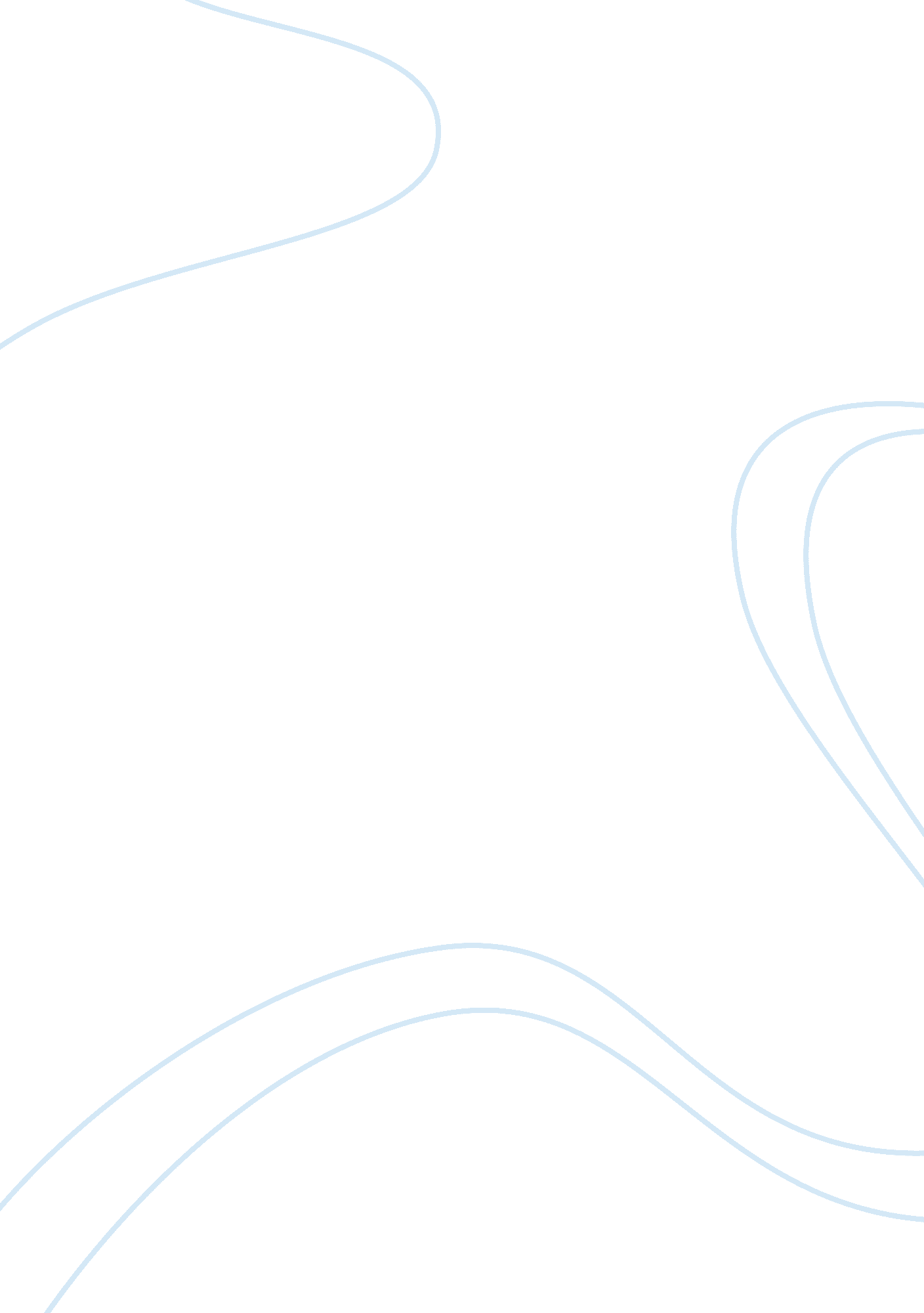 Concepts and inspiration from vertebrate immune system biology essayDesign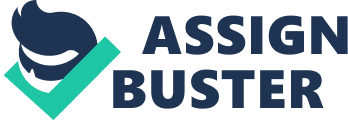 Bio inspiration for AIS. The vertebrate biological immune system is an elegant defence system which has evolved over 1000s of old ages. While many inside informations of the immune mechanisms and procedures are still unknown to worlds, research workers have identified that the immune system is a multilevel defence system which acts in both parallel and consecutive mode. [ ++ ]Depending on the type of the pathogen, and the manner it gets into the organic structure, the immune system uses different response mechanisms either to neutralize the infective consequence or to destruct the septic cells. [ Kubi ( 2002 ) ] . Kubi, J. , 2002, Kubi Immunology, 5th edn, Richard A. Goldsby, ThomasJ. Kindt and Barbara A. Osborne, eds, Freeman, San Francisco. Matzinger, P. , 2003, hypertext transfer protocol: //cmmg. biosci. wayne. edu/asg/polly. htmlMatzinger, P. , 2001, The danger theoretical account in its historical context, Scand. J. Immunol. 54: 4-9. The immune features that are of particular involvement are fiting, diverseness and distributed control. Matching refers to the binding between antibodies and antigens. Diversity refers to the fact that, in order to accomplish optimum antigen infinite coverage [ ( see Hightower et al. , 1995 ) ] ++ . Distributed control refers that there is no cardinal accountant ; instead, the immune system is governed by local interactions between immune cells and antigens. The most of import cells in the immune procedure are white blood cells, which are of two sorts called T-cells and B-cells. Both of these originate in the bone marrow, but T-cells base on balls on to the Thymus to maturate, before go arounding in the blood and lymphatic vass. The T-cells are of three types: assistant T-cells which are indispensable to the activation of B-cells, killer T-cells which bind to foreign encroachers and inject toxicant chemicals into them doing their devastation, and suppresser T-cells which inhibit the action of other immune cells therefore forestalling allergic reactions and autoimmune diseases. Further T-cells green goods molecules called antibodies, which have the ability to adhere themselves to specific molecules called pathogens that are found in the encroacher foreign organic structures. Depending on their construction, different antibodies will adhere to different types of pathogens, and this ability is called the affinity of the antibodies. B-cells are responsible for the production and secernment of antibodies, which are specific proteins that bind to the antigen. Each B-cell can merely bring forth one peculiar antibody. The antigen is found on the surface of the invading being and the binding of an antibody to the antigen is a signal to destruct the invading cell as shown in Fig. 13. 1. As stated earlier the human organic structure is protected against foreign encroachers in several degrees, The immune system is composed of physical barriers such as the tegument and respiratory system ; besides physiological barriers such as enzymes and tummy acids ; and the immune system which can be viewed as of two types: innate unsusceptibility and adaptative unsusceptibility. Adaptive unsusceptibility can once more be subdivided into two types: humoral unsusceptibility and cell-mediated unsusceptibility. Innate unsusceptibility is present at birth. Adaptive unsusceptibility is the chief focal point of involvement in unreal immune systems as acquisition, adaptability, and memory are of import features of adaptative unsusceptibility. Humoral unsusceptibility is mediated by antibodies contained in organic structure fluids ( known as wits ) . The humoral immune system involves interaction of B-cells with antigen and their subsequent proliferation and distinction into antibody-secreting plasma cells. Antibody maps as the effecters of the humoral response by adhering to antigen and extinguishing them, when an antigen is coated with antibody, it can be eliminated in several ways. For illustration, antibody can cross-link the antigen, organizing bunchs that are more readily ingested by phagocytic cells. Binding of antibody to antigen on a microorganism besides can trip the complement system, ensuing in lysis of the foreign being. Cellular unsusceptibility is cell-mediated ; effector T-cells generated in response to antigen are responsible for cell-mediated unsusceptibility. Cytotoxic T-lymphocytes ( CTLs ) participate in cell-mediated immune reactions by killing altered self-cells ; they play an of import function in the violent death of virus-infected and tumour cells. Cytokines secreted by TDH can intercede the cellular unsusceptibility, and activate assorted phagocytic cells, enabling them to phagocytose and kill microorganisms more efficaciously. This type of cell-mediated immune response is particularly of import in host defence against intracellular bacteriums and Protozoa.[ ( for more inside informations see Farmer et al. , 1986 ; Kubi, 2002 ; Jerne, 1973 ) , ] ++The indispensable procedure is the matching of antigen and antibody, which leads to increased concentrations ( proliferation ) of more closely, matched antibodies. In peculiar, idiotypic web theory, negative choice mechanism, and the “ clonal choice ” and “ bodily hypermutation ” theories are chiefly used in Artificial Immune System theoretical accounts. Pdf – machine larning research enchiridion Artificial Immune SystemsAs before stated the craniate immune system possesses the ability to acknowledge, adapt to, and finally extinguish invasive foreign organic structures with truth. Because of this alone capableness, the immune system provides the footing for figure of bio-inspired job work outing attacks in technology. These attacks are jointly called Artificial Immune Systems ( AIS )[ ( Castro & A ; Timmis, 2003 ) ] ++ . As the affinity of the antibodies to adhere with foreign encroachers [ pdf ] ++ , antibodies must non adhere to the molecules produced by their ain being. The ability to separate between ain cells ( called Self ) and pathogens ( called Nonself ) is termed Self-Nonself favoritism. Self-Nonself favoritism is a of import characteristic of the antibodies, and thought of Self-Nonself favoritism have been successfully applied to many AIS based anomaly sensing applications. [ ( cf. Aickelin et Al. 2004 ) . ] ++Under normal fortunes, Self-Nonself favoritism could work by utilizing positive word picture, i. e. develop the antibodies to acknowledge known samples of foreign cells. For illustration, a typical application ofpositive word picture is a computing machine anti-virus plan. The virus definitions have to be sporadicallyupdated to enable the system to place new menaces. However, it is impossible to foretell all possibletaints by foreign cells, and such a system would be unable to respond to threats which is has nonencountered before. The craniate immune system is, hence, based on negative word picture ornegative choice alternatively ( Aickelin et al. 2004 ; Luh & A ; Chen, 2005 ) . This is accomplished by continuouslymaking a big assortment of antibodies. These antibodies are so presented to the organic structure ‘ s ain cells. If an antibody is found to adhere to any of the latter cells, it is merely eliminated from the blood stream. This is done so that the immune system does non develop an inauspicious autoimmune reaction. Otherwise, the antibody is released in the blood stream. The sensing procedure is so straightforward: if an antibodybinds to any cell, it is assumed to be foreign and is so destroyed by the immune system. Artificial immune system algorithms based on negative choice are the pillar of anomaly sensingmethods. In a mode reminiscent of their biological opposite number, these algorithms generate arepertory of sensors. These sensors are generated in significant Numberss with the outlook ofcovering the full Nonself part. Subsequently, any input that is detected by any sensor is classifiedas an anomalous input. Negative choice algorithms have been successfully applied to many anomaly sensing jobs. Probably the most intuitive applications are in enhanced computing machine security ( Dasgupta & A ; Gonzales, 2002 ; Harmer et al. , 2002 ; Nia et al. , 2003 ) . Other applications use negative choice to observe mistakesin squirrel coop initiation motors ( Branco et al. , 2003 ) , infrigidation systems ( Taylor & A ; Corne, 2003 ) , aircraft systems ( Dasgupta et al. , 2004 ) , and power systems ( Gui et al. , 2007 ) . They besides have been usedto observe anomalousnesss in clip series informations ( Nunn & A ; White, 2005 ) and to acknowledge forms, for illustration theIndian Telugu characters ( Ji & A ; Dasgupta, 2004 ; Ji & A ; Dasgupta, 2006 ) . More late, a method that usesnegative choice in concurrence with an optimisation algorithm has been applied to sort mistakes inrotor rigs from quiver informations ( Strackeljan & A ; Leiviska , 2008 ) . This chapter begins with a description of the basic thought behind negative choice. Following, it focuseson a subclass of sensors, called V-detectors, or variable-sized sensors, which is a popular pick inmany recent technology applications. Several recent methods derived from basic negative choicehave been outlined, which are divided into three wide classs: self-organizing sensors, germinatingsensors and proliferating sensors. In order to show the effectivity of negative choice, thischapter describes in item the proliferation mechanism and proposes widening the sensor proliferation111Artificial Immune Systems for Anomaly Detectionmethod beyond anomaly sensing to besides execute multi-category categorization. As a instance survey, the V-detector and proliferating V-detectors algorithms are applied to a real-worldtechnology job of observing anomalous informations for an machine-controlled bearing proving machine. The endof the application is to find when a bearing is near the terminal of its utile life, based on several observedparametric quantities, some of which may migrate outside of their normal scopes of operation towards theterminal of the merchandise ‘ s normal life-time. As a 2nd instance survey, this chapter besides demonstrates the usage of the proliferating V-detectors algorithmto work out a power quality perturbation categorization job. Four normalized, statistical characteristics forpower quality perturbations are extracted from natural informations utilizing the S-transform technique. The proposedcategorization method, based on the proliferating V-detectors algorithm, is so applied. Simulation consequences for both instance surveies verify the effectivity of the proposed method, which isbased on negative choice. 